МБОУ ДОД Шарагский Дом детского творчества«Мы этой памяти верны»Номинация: туристический маршрутКузнецов Дмитрий НиколаевичОбъединение «Туристическое»Телефон: 89047802747 Email: dmitrij_k2000@mail.ruРуководитель: Шишмакова Зинаида АлексеевнаПедагог дополнительного образованияШарангский ДДТр.п. Шаранга2015 г.Обоснование актуальности темы:В этом 2015 году исполняется 70лет со дня Победы в Великой Отечественной войне. Мы задаем себе вопрос, а что мы знаем про то военное, легендарное героическое время? Про тех людей, которые жили, воевали, боролись, трудились в те далёкие 40-ые годы. А как отразилась это война на наш Нижегородский край и родной посёлок Шаранга? Поэтому нам захотелось узнать о нашей малой родине, рассказать и показать другим людям.Цель:-сбор и систематизация материалов о деятельности Шарангского района в годы Великой Отечественной войны, поддержание чувства гордости за свою малую Родину. Укрепление духовной связи между поколениями.Задачи: Собрать информацию об участниках и героях Великой Отечественной войны Шарангского района.Посещение улиц и памятников расположенных на территории поселка.Найти и изучить литературу по теме исследования.Объект исследования:п. Шаранга и его окрестности.Предмет исследования: достопримечательности и памятные места посёлка.Методы исследования: анализ материала, печатные издания, статьи, альбомы, документы, литература о родном поселке и районе в годы ВОВ.анализ полученных результатов, интервью с библиотекарями и экскурсоводами.Гипотеза: Я предполагаю, что в нашем посёлке есть много достопримечательных мест, связанных с событиями ВОВ, интересных людей: ветераны и участники, труженики тыла, дети войны, блокадные дети.Шарангский район занимает северо-восточную часть Нижегородского Заволжья, расположен на стыке Нижегородской, Кировской областей и Республики Марий Эл. Районный центр Шаранга находится в 278 км от Нижнего Новгорода, в 75 км от железнодорожной станции Урень, в 46 км от федеральной автомобильной трассы Москва-Киров и в 150 км от паромной переправы Коротни – Козьмодемьянск на Волге. Располагается поселок на реке  Шаранге (левый приток Усты), занимает площадь 1091 га.Описание маршрутаНаш туристический маршрут проходит по улицам поселка Шаранга.Данный маршрут разработан на 1 день с общей протяженностью 5,3 км. Предусмотрен для детей с 10-ти лет, имеющих туристскую  подготовку, прошедших инструктаж по ПДД и предстартовую проверку. Каждой команде или участникам на старте выдаётся карта с внесённой ниткой маршрута, который проходит по улицам п.Шаранги. Команде необходимо при помощи карты пройти маршрут в заданном направлении, на котором отмечены контрольные пункты, выполнить задания (найти ответы на вопросы или выполнить туристические задания: измерить расстояние, высоту, определить азимут). При продвижении по маршруту необходимо сопровождение педагога. Нитка маршрутаОт памятника А.Г.Мягчилову, на аллею Славы, к памятнику погибшим воинам, по ул. Советской, на ул. Победы, на перекресток улиц Мягчилова и Советской, по ул. Мягчилова,  ул. Кирова, на ул. Суворова, по ул. Кирова, на ул. Первомайскую, в «Молодёжный микрорайон», на ул.Рогожникова и ул.Кузнецова, по ул. Первомайской, ул. Садовой, на ул.Кутузова, по ул.Комсомольской, на ул.Ленина.    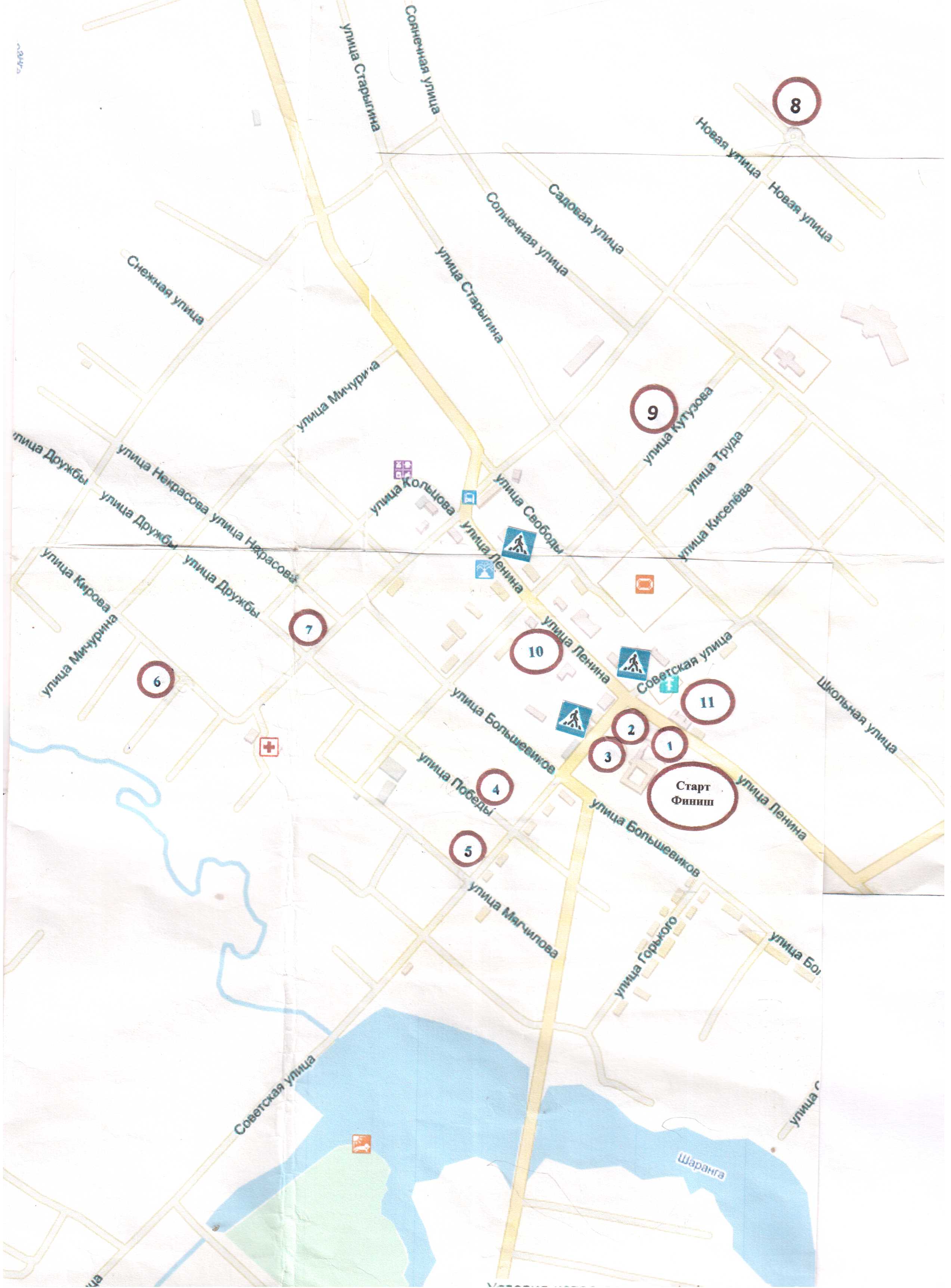 Вопросы по туристическому маршруту1. Назовите годы жизни Героя Советского союза Великой Отечественной войны Анатолия Григорьевича Мягчилова.(1923 – 1944гг.)- Как называется скульптура, изображающая голову, плечи , грудь человека, обычно на подставке? (бюст)2. Назовите год основания Шаранги? Сколько душ мужского населения жили в год основания Шаранги? (1747 год ; 12 душ мужского населения)3. Как называется памятник,  расположенный на аллее Славы? В какой руке держит солдат автомат? («Памятник погибшим воинам»; в правой)4. Какой номер дома по улице Победы отмечен красной звездой?  (дом № 23)5. В каком году ул. Больничная была переименована в ул. Мягчилова,  и какому событию это было посвящено? (1965г., в честь 20-летия со Дня Победы в ВОВ)- Какой подвиг совершил А.Г.Мягчилов? (Взвод автоматчиков мл.лейтенанта Мягчилова стремительной атакой захватили высоту в р-не Псковской обл. и удерживали её  до тех пор, пока разведчики не выполнили задание).6. Кто такой  Александр Васильевич Суворов и чем он прославился?  (Генералиссимус, единственный полководец в мировой военной истории, который не проиграл ни одного сражения).- Как имя Александра Васильевича Суворова связано с Великой Отечественной войной 1941-1945 годов?  (В 1942 году учрежден Орден Суворова трёх степеней).- Какова протяжённость ул. А.В.Суворова? (200м)7. Орудие,  какого века находится на ул. Первомайской? (пушка конец 18 века)- Сколько ядер рядом с пушкой? (4)8. Как называется Микрорайон, где находятся улицы Героев Советского союза М.М.Кузнецова и  А.М.Рогожникова? (Молодёжный микрорайон)- Определите высоту стелы. (6,5 м)- Назовите  военную технику, расположенную  у памятника. ( пушки и танк времён ВОВ)- Какой подвиг совершил наш земляк Герой Советского Союза Андрей Михайлович Рогожников? (под огнём противника  построили  моста через р. Днепр в районе г. Могилёва)- Какой подвиг совершил наш земляк Герой Советского Союза Михаил Михайлович Кузнецов? (при форсировании р. Одер, захватили высоту и удерживали плацдарм до тех пор, пока на него не переправились передовые подразделения дивизии)9. Кто такой Михаил Илларионович Кутузов? Чем связано его имя с Великой Отечественной войной 1941-1945 годов? (Русский полководец; генерал-фельдмаршал; ученик и соратник Александра Васильевича Суворова.  В  1942 г. был учрежден Орден Кутузова трёх степеней).- Поле русской славы, бои за которое проходили как в войне с Наполеоном, так и в войне с   Гитлером? (Бородинское поле)- В каком направлении по сторонам света расположена ул. Кутузова? (северо-восточном) 10. В каком году построено здание районного народного краеведческого музея и что первоначально в этом здании находилось? (1905г. Волостной исполнительный Комитет)11. - В какие годы существовал Шарангский детский дом № 15? (Открыт в 1942 году, закрыт в 1968 году)- Что такое блокада? ( действия, направленные на изоляцию неприятельского объекта путём пресечения его внешних связей)Паспорт маршрутаЛитература:http://komanda-k.ru/География Шарангского района: Учебное пособие для учащихся общеобразовательных школ / С.Н. Пияшова, В.М. Смирнова, … .- 2009.-141с. Зарембо З.П. Подранки. Шаранга.: Центральная библиотека, 2011. – 102с. – ил.Победа. Правда. Память,  художественное оформление – В.В. Петрухин. Нижний Новгород, издательство, ДЕКОМ, 2005. – 224с.Улицы Шаранги: Путеводитель. 3-е изд., переработанное и дополненное./МУК «МЦБС» Шарангского района. – Шаранга: шарангская центральная библиотека, 2013. – С.44., ил.Приложение 1Номинация Номинация Туристский маршрутТуристский маршрутНазваниеНазвание«Мы этой памяти верны»«Мы этой памяти верны»Ф.И.О. автора (авторов)Ф.И.О. автора (авторов)Кузнецов Дмитрий НиколаевичКузнецов Дмитрий НиколаевичОписание маршрутаОписание маршрутаОписание маршрутаОписание маршрута1Муниципальное образование, территория / муниципальные образования, по которым проходит маршрутМуниципальное образование, территория / муниципальные образования, по которым проходит маршрутр.п. Шаранга, Нижегородская область2Наименование маршрута, способ передвиженияНаименование маршрута, способ передвиженияпешеходный3Тематика маршрута (познавательный, приключенческий, экологический, оздоровительный, образовательный, развлекательный, рекреационный, спортивный)Тематика маршрута (познавательный, приключенческий, экологический, оздоровительный, образовательный, развлекательный, рекреационный, спортивный)познавательный4Форма организации (организованный, самодеятельный)Форма организации (организованный, самодеятельный)организованный5Протяженность маршрута (км)Протяженность маршрута (км)5.3 км6Пункт начала маршрутаПункт начала маршрутаР.п. Шаранга, ул. Ленина д.34а 7Пункт окончания маршрутаПункт окончания маршрутаР.п. Шаранга, ул.Ленина д.358Перечень географических точек следования по маршрутуПеречень географических точек следования по маршрутуУл. Ленина, ул. Советская, ул.Мягчилова, ул Кирова, ул. Суворова, ул.Кирова, ул.Первомайская, ул.Рогожникова, ул.Кузнецова, ул.Первомайская, ул.Садовая, ул.Кутузова. ул.Комсомольская, ул.Ленина.9Объекты показа на маршруте (краткое описание)Объекты показа на маршруте (краткое описание)1.Памятник А.Г.Мягчилову2. Аллея Славы в школьном парке3. Памятник погибшим воинам4. Ул.Победы,  дом 23 отмечен красной звездой.5. Перекрёсток улиц Советской и Мягчилова (памятная табличка с краткой информацией о подвиге Героя )6. ул. Суворова7. Пушка конца 18 века8. «Молодёжный микрорайон» - Стелла с орлом, памятник Героям ВОВ, улицы Героев Советского союза Рогожникова и Кузнецова с памятными табличками, военное орудие времён ВОВ.9. ул. Кутузова10. Районный народный краеведческий музей.11. ул Ленина – 35, бывшее здание детского дома № 15.10Продолжительность маршрута (дни)Продолжительность маршрута (дни)2 часа11Категория сложности (возрастные ограничения, с физической подготовкой, с туристской подготовкой)Категория сложности (возрастные ограничения, с физической подготовкой, с туристской подготовкой)Дети с 10 лет, с туристской подготовкой12Предполагаемое количество туристов в одной группеПредполагаемое количество туристов в одной группеОт 2 до 12 человек13График движения (по дням и часам)График движения (по дням и часам)Прохождение маршрута максимально 2 часа.14Точное указание расположений остановок (мест ночлега), иллюстративный материал при наличии разметки на маршруте: оборудованные места остановок, указателями и др.Точное указание расположений остановок (мест ночлега), иллюстративный материал при наличии разметки на маршруте: оборудованные места остановок, указателями и др.15Организатор маршрута (в настоящее время)Организатор маршрута (в настоящее время)Шарангский ДДТ, Шишмакова З.А.16Контакты организаторов (телефон, сайт, E-mail)Контакты организаторов (телефон, сайт, E-mail)8(831)5521498E-mail: ddt.sharanga@yandex.ru17Периоды функционирования маршрута(год, месяц, несколько месяцев, сезон)Периоды функционирования маршрута(год, месяц, несколько месяцев, сезон)В любое время года.18Ограничения по погодным условиямОграничения по погодным условиямВ хорошую погоду19Наличие особых экологических условийНаличие особых экологических условийнет20Стоимостные параметрыСтоимостные параметрынет21Дополнительная информацияДополнительная информацияПеред выходом на маршрут команды или участники должны пройти инструктаж по правилам дорожного движения и предстартовую проверку на наличие снаряжения: планшетку, карандаш , ручку, компас, фотоаппарат.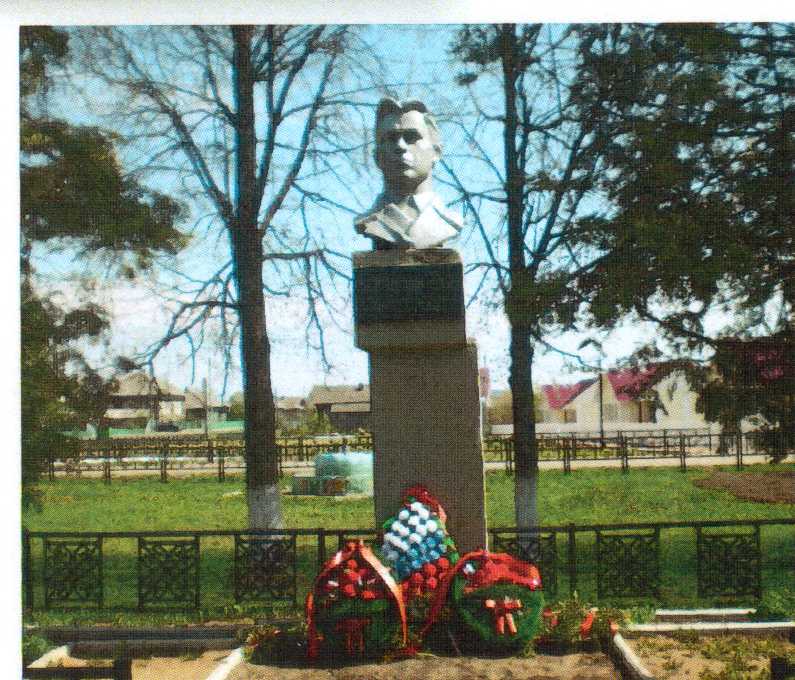 Памятник Герою Советского Союза А.Г.Мягчилову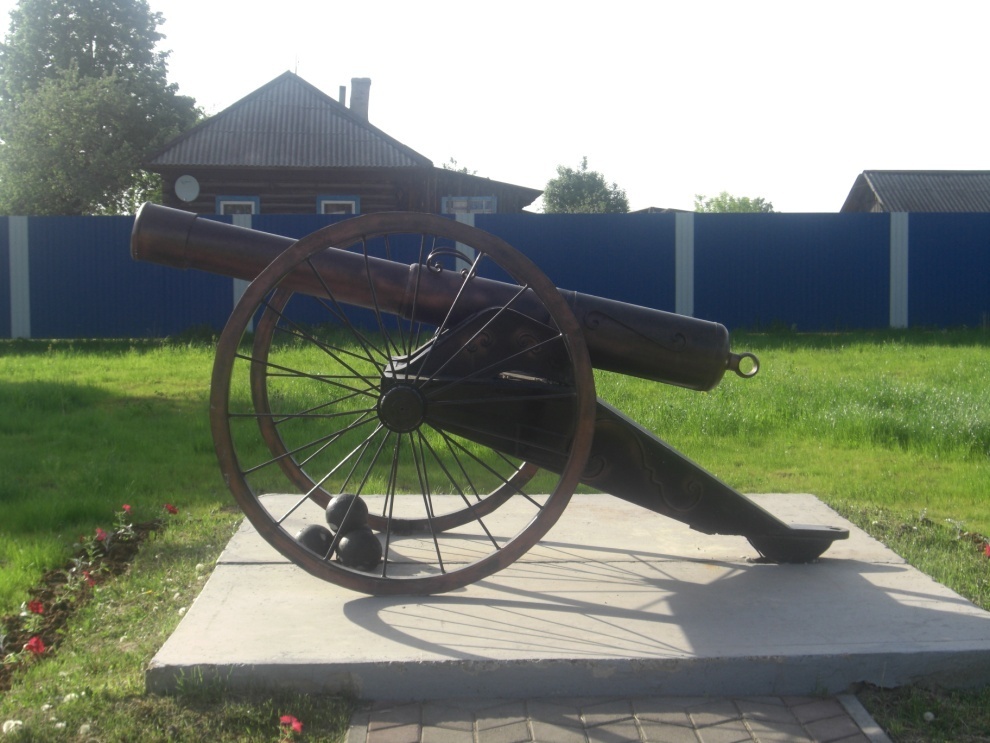 Пушка конца XVIII века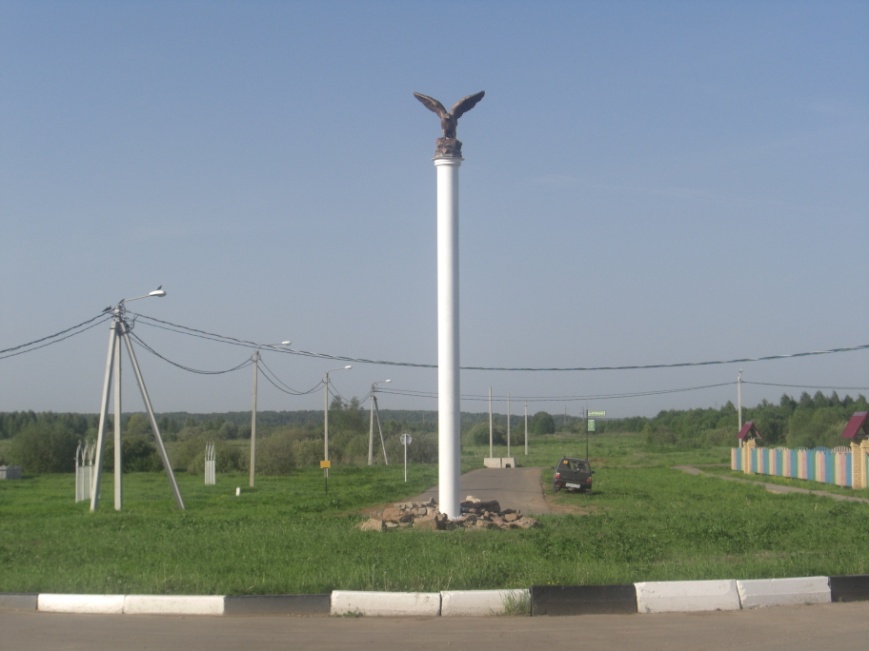 Стела с орлом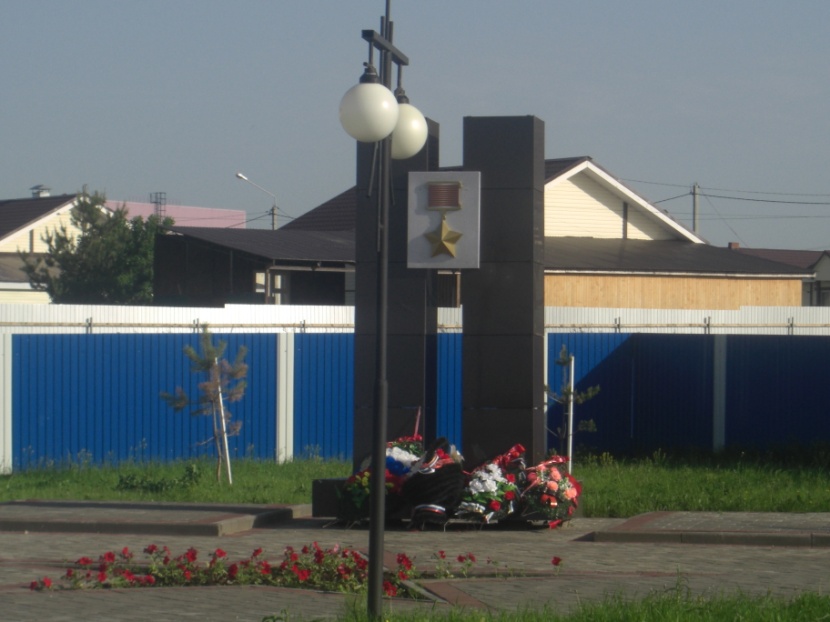 Звезда героя